SOBREMESA DE GELATINA COM MORANGOSINGREDIENTES - 100 g de gelatina com sabor a morango;- 3 chávenas (chá) de água quente ou 630 ml;- 1 chávena (chá) de água gelada ou 210 ml; - 75 g de gelatina sabor morango;- 1,5 chávena (chá) ou 315 ml de água a ferver;- 300 g de iogurte natural;- 2 caixinhas de morango.MODO DE PREPARARNum recipiente coloque 100 g de gelatina em pó. Junte 630 ml de água a ferver e dissolva bem. Adicione mais 210 ml de água gelada e mexa novamente. Coloque 100 ml da gelatina já preparada anteriormente numa forma previamente untada com óleo e leve ao frigorífico por 10 minutos ou até ficar firme. Depois de retirar do frigorífico, coloque mais 100 ml de gelatina e de seguida os morangos cortados ao meio. Leve novamente ao frigorífico por mais 10 minutos. Coloque mais 210 ml de gelatina e leve novamente ao frigorífico por mais 10 minutos. Junte a restante gelatina e volte a levar ao frigorífico até ficar firme.Para fazer a mousse, coloque, num liquidificador, 75 g de gelatina em pó e junte 315 ml de água a ferver. Bata por 1 minuto e misture de seguida 300 g de iogurte natural. Bata por mais 4 minutos. Retire do frigorífico a gelatina e coloque, por cima, a mousse. Cobra com película aderente e leve ao frigorífico durante aproximadamente 6 horas, até ficar firme.Por fim, desenforme a sobremesa colocando-a num prato bem bonito.Bom apetite!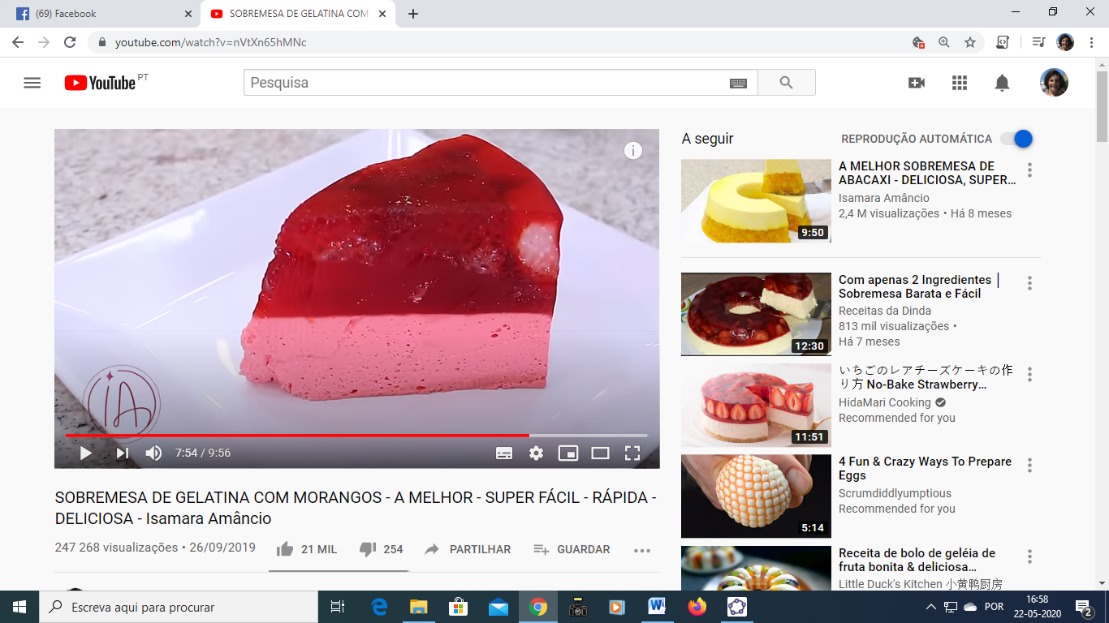 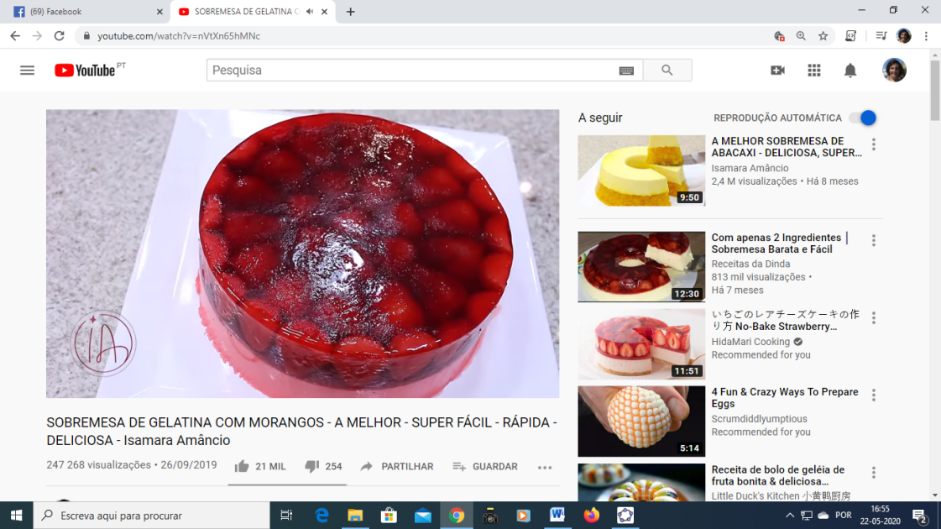 Júlia Luz, nº14, 2º ano articulado